Exponential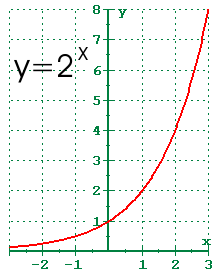  Parent:  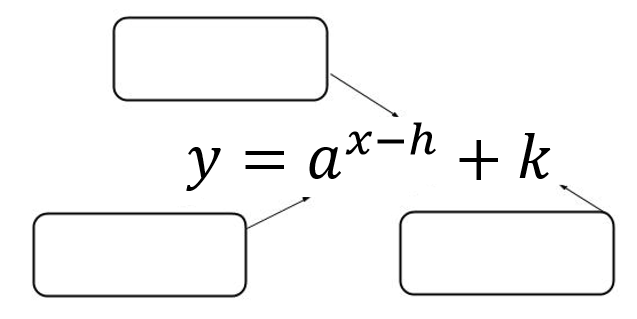 Exponential Parent:  